ПРИКАЗ № 220-ВИНа основании поступивших документов о применении мер дисциплинарного воздействия и результатов проверок:ПРИКАЗЫВАЮВнести в реестр членов Ассоциации в отношении ООО «ПОТОК» (ИНН 5032210384), номер в реестре членов Ассоциации - 305:Генеральный директор                                                                                                   А.А. Ходус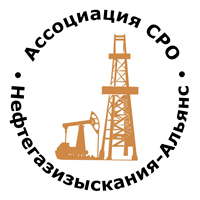 Ассоциация саморегулируемая организация«Объединение изыскателей для проектирования и строительства объектов топливно-энергетического комплекса«Нефтегазизыскания-Альянс»Об изменении сведений, содержащихся в реестре членов04.02.2022 г.Категория сведенийСведенияСведения о соответствии члена саморегулируемой организации условиям членства в саморегулируемой организации, предусмотренным законодательством Российской Федерации и (или) внутренними документами саморегулируемой организацииСоответствуетУстановлено соответствие требованиям, предъявляемым к членам.Сведения о результатах проведенных саморегулируемой организацией проверок члена саморегулируемой организации и фактах применения к нему мер дисциплинарного воздействияПроверен и соответствует условиям членства, мера дисциплинарного воздействия снята.